МКДОУ «Детский сад № 1 п. Алексеевск»Конспект занятияпо ЛЕГО- конструированию  в старшей группе "Ёлочка"                                                                                           Воспитатель:                                                                  Попова О.Г2021 год. Цели: Развивать у детей конструктивное мышление, умение пользоваться схемами объёмных фигур.Подбирать правильно детали по размеру, форме и цвету.Задачи:- продолжать учить соединять детали при постройке, закреплять знания о названиях деталей, форме, цвете; продолжать учить выполнять постройки по образцу, обогащать активный и пассивный словарь- развивать мелкую моторику рук, умение слушать и слышать воспитателя; монологическую и диалогическую речь- воспитывать доброжелательные отношения в процессе работы.- Развивать эмоциональную сферу;Материал: наборы с деталями конструктора Лего, индивидуальные платформыОрганизационный момент Воспитатель загадывает загадку:Её всегда в лесу найдёшь – пойдём гулять и встретим.Стоит колючая, как ёж, зимою в платье летнем. (ель)Воспитатель: Ребята, к вам в гости пришли Лего – человечки. Злая волшебница заколдовала весь лес в Легостране. И теперь у лего человечков нет ёлочек. Что же нам делать? Как им помочь? Ответы детей. Но чтобы ёлочки построить, девочки и мальчики поиграют с пальчиками.Упражнение  "Ёлочка"Вот стоит большая ёлкаВот такой высоты.У неё большие веткиВот такой ширины.Есть на ёлке даже шишки, А внизу -  берлога мишки,Зиму  спит там косолапыйИ сосёт в берлоге лапу.Воспитатель: А теперь давайте построим нашим лего человечкам красивые ёлочки, чтобы в лесу было красиво.Воспитатель обращает внимание детей на строение ёлочки (ствол, крона). Какого цвета ствол, какого крона,на какую геометрическую фигуру похожи ствол и крона. Постройку выполняют по образцу.Индивидуальная работа: повторение названия деталей, их цвет, размер. Постройки выполняются по образцу и по свободному замыслу.Воспитатель: Посмотрите, какие красивые ёлочки- красавицы у нас получилась!  Лего человечки  говорят вам «Спасибо!»По окончании работы дети рассказывают о своей постройке.- Что вы можете рассказать о своей работе? - Как строили? Для чего построили?- Какие строительные детали использовали?После занятия дети обыгрывают свою постройку.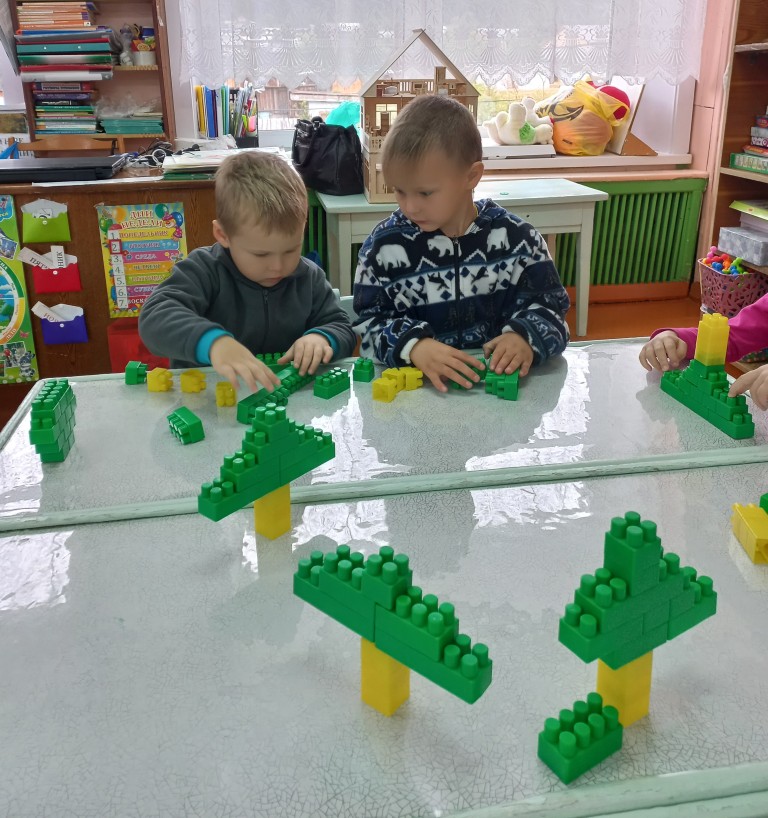 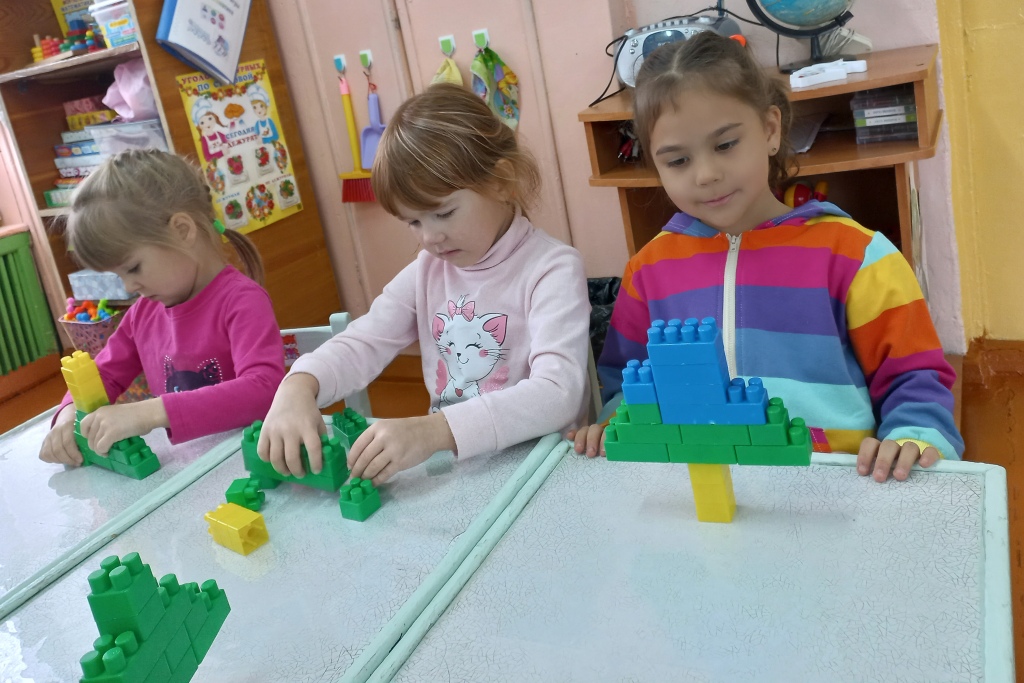 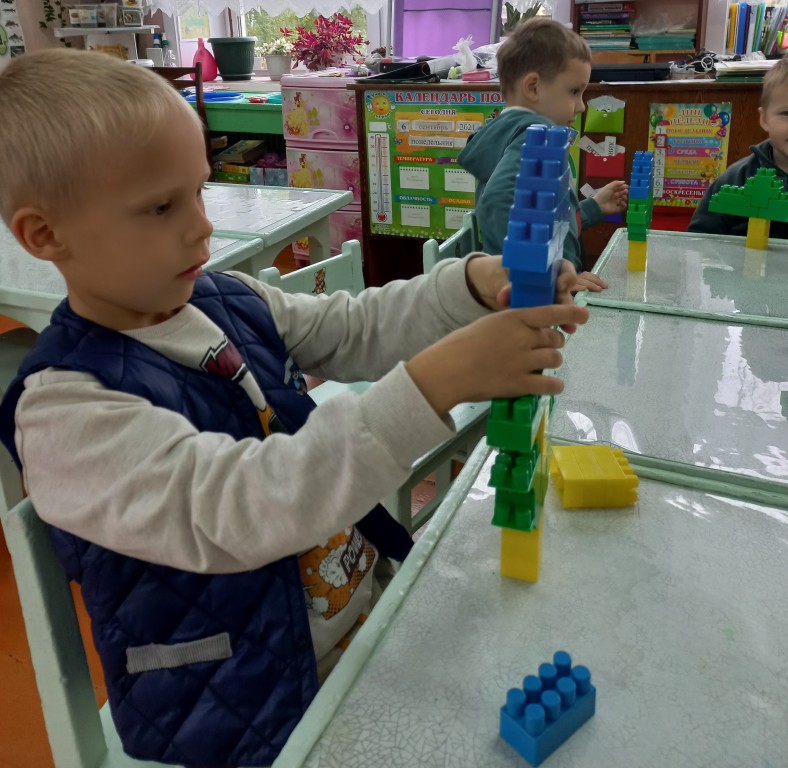 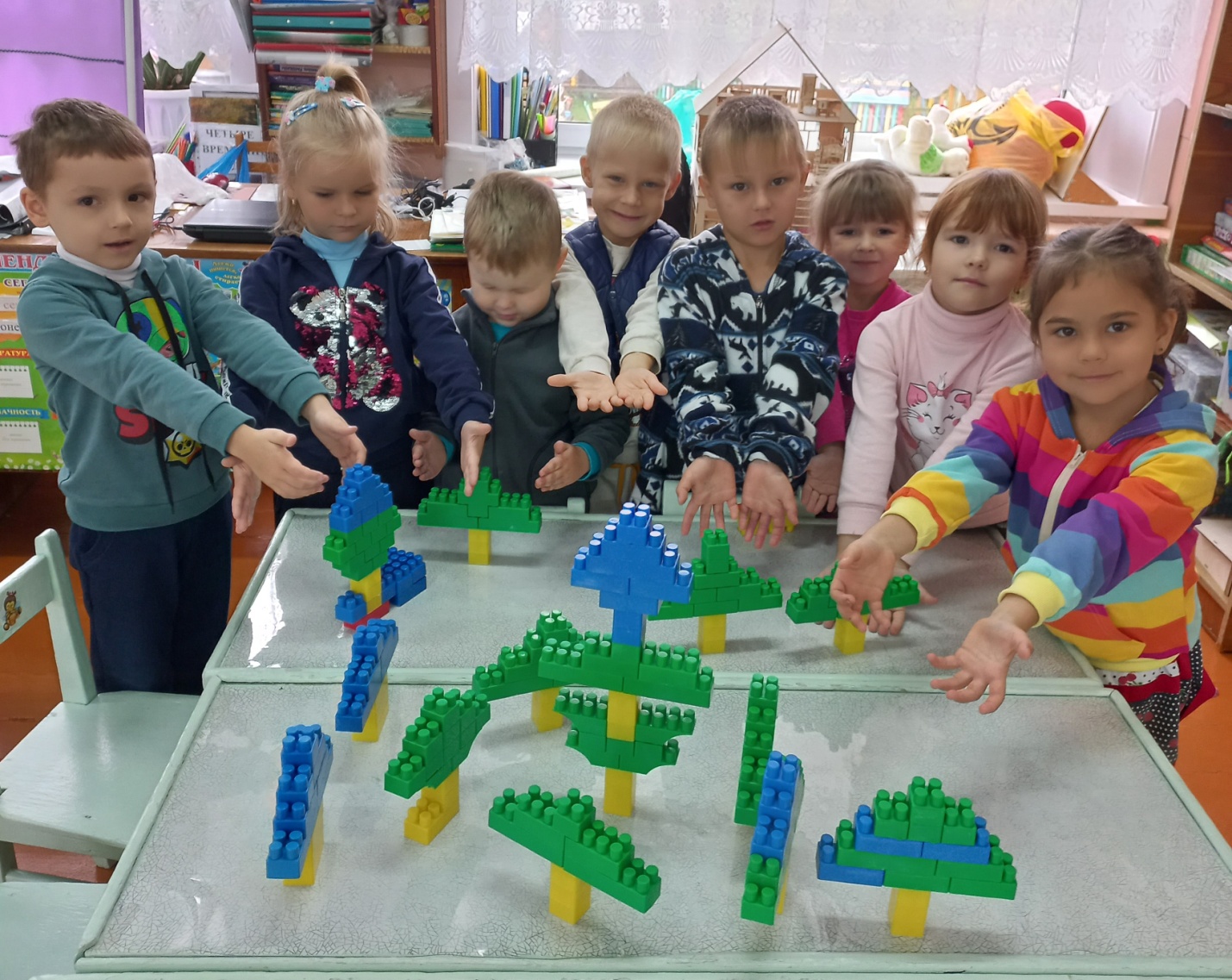 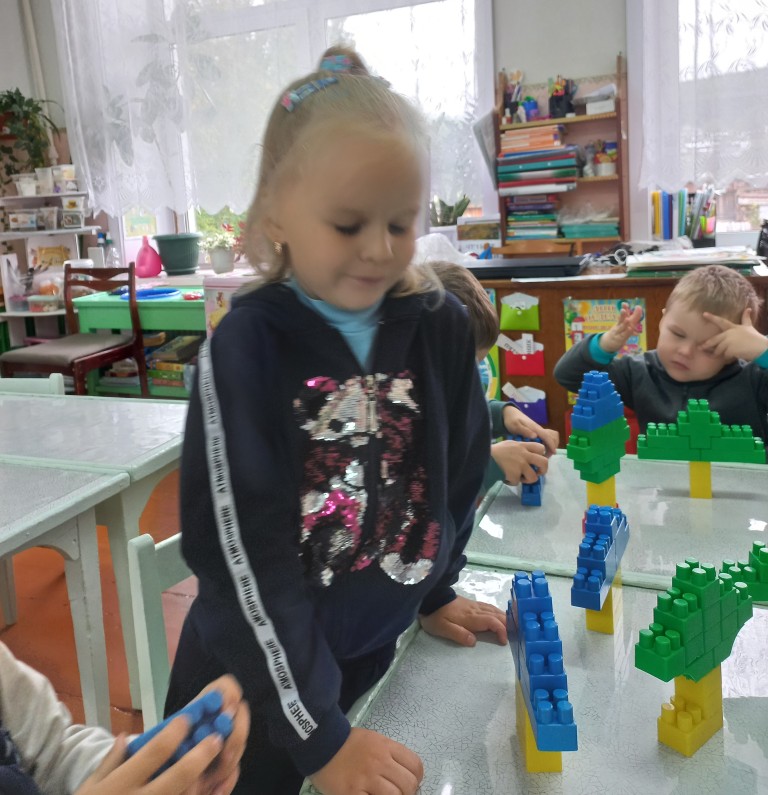 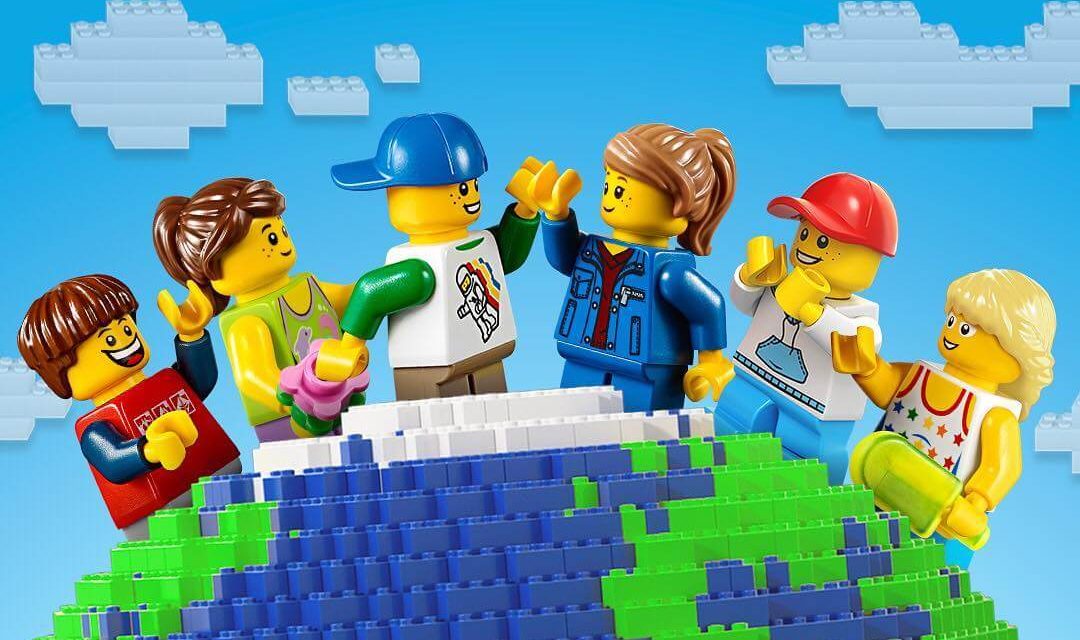 